Pleasant Township Board of Trustees Meeting HighlightsDate _April 23, 2024______________               Next Resolution No._     39—4-23-2024_        _Call to Order --  The meeting tonight will also be on WebEx. Please stand for moment of silence. --Pledge of Allegiance--Roll CallVisitors –Hanna Poling with the Southwest Messenger via WebEx.Minutes to approve- No minutesFinancial Reports – Motion to pay expenditures. Department Reports Franklin County Sheriff’s Report- Community Liaison, Deputy Adkins- (Cell: 614-809-5843)I am out of the office this week attending a conference so I will not have stats today, I will provide them at the next Trustee meeting. Here are a few of the items I have been working on in the Township. Timberlake: I am working with our Environmental Detective on a dumping complaint from a home being remodeled.  I have talked to numerous residents about traffic concerns for the upcoming roundabout. I have been collecting data and submitting it to ODOT and FCEO. Johnson/Norton: Noise complaint from resident target practicing. I have spoken to the resident, and I am monitoring. Oakhurst: Barking dog. I have talked to several residents regarding this issue. I have spoken to the owner of the dogs, but they are not very receptive. Collecting data and reports. I invited several residents to attend this evening meeting.  Road Department- Robert Bausch, SuperintendentCemetery clean upCemetery mowing4-H club community service project-Thank you to HellBranch 4-H Club for working in the cemetery doing spring clean up..Bridge update on Gerich Rd. off Olmstead, is going well.Driveway tile installReset headstones Penn. cemetery.Reminder: Spring Clean Up is Friday, May 3rd and Saturday, May 4th.Unresolved itemsAny updates on the rocks/boulders in the right-of-way on Oakhurst Dr.Any updates on Gay Rd. about repairs due to heavy rains washing the roadway and gravel away.  (meeting on 8-8-23 we said we’d keep it on the agenda till resolved in some way.)Fire Dept. – Lt. Kuno (Chief Whiting on vacation)Apparatus: New hose bed cover order for E231, current one is torn and is not covering the hose completely.PersonnelRecommend hiring Kevin Fausnaugh as part-time paramedic.Resolution_39_ to hire Kevin Fausnaugh as part-time firefighter/paramedicCole Smoot turned in his letter of resignation.Pleasant Township is in the process of terminating our contract with our current EMS billing company “Optum”. Optum experienced an electronic data breach and our EHR vendor, ESO stopped sending reports to them mid-February. We have not received any EMS billing money since then. Also, we have received a termination of contract letter from Optum stating they will be terminating our contract at the end of this year anyway. We will be signing a new contract with “Medicount”. Many of the surrounding departments are transitioning to this company as well. With the transition we will need some Township documentation from Paula. Chief Whiting or Lt. Wihl will be requesting that.It’s time for our Medicare revalidation documentation to be submitted. Due date April 30. This documentation keeps the Township in good standing with Medicare and the billing of patients.TrainingParamedic school on-going.Fast water training on all units with Scioto and Jackson Twp.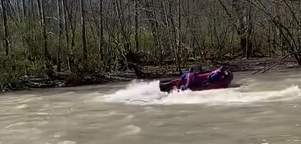 Clerk Updates- Paula Miscellaneous correspondencePayroll problems- working on them, this pay seems to be correctResolution 40 to transfer $10,000 from general account to the HRA account.Resolution 41 to authorize Paula to do the annual appropriations.Speaker Sheets- (come to the podium to be heard on WebEx)Executive Session requested by Robert Bausch, Superintendent. “I move to go into Executive Session according to Ohio Revised Code Section 121.22 (G)( 1 ) for the purpose of discussing _hiring seasonal help__. Do I have a second?”    ROLL CALL VOTEReconvene Under the Ohio Revised Code Section 121.22(G), I move to come out of Executive Session, do I have a second?  ROLL CALL VOTEResolution 42 authorizing Robert, at his discretion, to hire seasonal help at a rate of $15.00 per hour.Adjourn at 7:30 p.m.